       Lunch at              The Cross keysSandwiches  £6.25 Prawn in seafood sauce       Cheese & Branston Pickle             Tuna Mayonnaise              Ham & Mustard                Simply Bacon                      Cumberland SausageVegan Sausage                                                   Plain Cheddar Cheese                                        Toasties £6.50Ham & Cheese                                                       Sausage & Red Onion   Vegan Sausage & Red OnionCheese & Tomato            Cheese & Red onion                                Paninis £6.95Cheese & Pepperoni                                                               Tuna Melt (Cheese & Red Onion)            All of the above dishes are served alongside a salad garnish, home-made colesaw & Crisps.
Sandwiches & Toasties have a choice of either White or Brown bread.               Please be sure to make a member of staff aware of any intolerances or allergies you may have before making your order 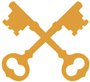                                                    Lunch at            The Cross keys             Jacket Potatoes £6.95            Served with Butter, alongside a salad garnish & home-made coleslaw(Choice of Two Toppings included)Chilli Con CarnePrawns in seafood sauceCheddar cheeseBaked BeansTuna MayonnaiseSmokey Chipotle Chilli Non-Carne (V)                                         Hot DrinksEnglish Tea          £1.65Black Coffee         £2.95White Coffee        £2.95                                      Cappucino          £2.95                                       Latte                   £2.95                                      FlatWhite            £2.95                                      Hot chocolate      £2.95                  Please be sure to make a member of staff aware of any intolerances or allergies you may have before making your order                               THE CROSS Keys    			     Castle Hill Road Totternhoe, Dunstable LU6 2DA 01525 220434